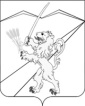 АДМИНИСТРАЦИЯ ЗАССОВСКОГО СЕЛЬСКОГО ПОСЕЛЕНИЯЛАБИНСКОГО РАЙОНА ПОСТАНОВЛЕНИЕ       от 30.12.2021                                                                                              № 163ст-ца ЗассовскаяОб утверждении Порядка осуществления ведомственного контроляв сфере закупок товаров, работ, услуг для обеспечениямуниципальных нуждВ соответствии со статьей 100 Федерального закона от 5 апреля 2013 года № 44-ФЗ «О контрактной системе в сфере закупок товаров, работ, услуг для обеспечения государственных и муниципальных нужд»  п о с т а н о в л я ю:1. Утвердить прилагаемый Порядок осуществления ведомственного контроля в сфере закупок товаров, работ, услуг для обеспечения муниципальных нужд.2. Признать утратившими силу постановление администрации Зассовского сельского поселения Лабинского района от 30 декабря 2015 года  № 159 «Об утверждении порядка осуществления ведомственного контроля в сфере закупок товаров, работ, услуг для обеспечения муниципальных нужд Зассовского сельского поселения Лабинского района».3. Признать утратившими силу постановление администрации Зассовского сельского поселения Лабинского района от 1 июля 2021 года № 86 «О внесении изменений в постановление администрации Зассовского сельского поселения Лабинского района от  30.12.2015 № 159  «Об утверждении порядка осуществления ведомственного контроля в сфере закупок товаров, работ, услуг для обеспечения муниципальных нужд Зассовского сельского поселения Лабинского района»»4. Специалисту 1 категории администрации Зассовского сельского поселения Лабинского района (Фроловой) обнародовать и разместит настоящее постановление на официальном сайте администрации Зассовского сельского поселения Лабинского района в информационно-телекоммуникационной сети «Интернет».5. Контроль за выполнением настоящего постановления оставляю за собой.6. Постановление вступает в силу со дня его официального обнародованияГлава администрацииЗассовского сельского поселенияЛабинского района                                                                           С.В. СуховеевПриложениеУТВЕРЖДЕНпостановлением администрации Зассовского сельского поселения Лабинского районаот 30.12.2021 № 163ПОРЯДОКосуществления ведомственного контроля в сфере закупоктоваров, работ, услуг для обеспечения муниципальных нужд1. Общие положения1.1. Настоящий Порядок устанавливает правила осуществления ведомственного контроля в сфере закупок товаров, работ, услуг для обеспечения муниципальных нужд (далее - Ведомственный контроль) в целях реализации статьи 100 Федерального закона от 5 апреля 2013 года № 44-ФЗ   «О контрактной системе в сфере закупок товаров, работ, услуг для обеспечения государственных и муниципальных нужд».1.2. Ведомственный контроль осуществляется в отношении контрактных управляющих, комиссий по осуществлению закупок, учреждений, подведомственных администрации Зассовского сельского поселения Лабинского района (далее – Объекты контроля).1.3. Предметом Ведомственного контроля является соблюдение Объектами контроля законодательных и иных нормативных правовых актов о контрактной системе в сфере закупок товаров, работ, услуг для обеспечения государственных и муниципальных нужд (далее - законодательство Российской Федерации о контрактной системе в сфере закупок). 1.4. Задачами Ведомственного контроля являются предупреждение, выявление и пресечение нарушений законодательства Российской Федерации о контрактной системе в сфере закупок.1.5. Ведомственный контроль осуществляется уполномоченным должностным лицом (работником) (далее - Субъект контроля) администрации Зассовского сельского поселения Лабинского района (далее - Специалист), наделенным соответствующими полномочиями по осуществлению Ведомственного контроля.1.6. Специалист, наделенный соответствующими полномочиями по осуществлению Ведомственного контроля, должен иметь высшее образование или дополнительное профессиональное образование в сфере закупок.1.7. Ведомственный контроль осуществляется в соответствии с Регламентом путем проведения выездных или документарных мероприятий ведомственного контроля (далее – проверка) на основании распоряжения главы администрации Зассовского сельского поселения Лабинского района (далее – Глава администрации).2. Порядок организации и проведения проверок2.1. Проверки проводятся в соответствии с планом мероприятий Ведомственного контроля (далее – План проверок) на очередной календарный год.2.1.1. План проверок составляется на год и утверждается до 25 декабря текущего года.2.1.2. Корректировка плана проверок осуществляется распоряжением администрации Зассовского сельского поселения Лабинского района на основании решения главы администрации Зассовского сельского поселения Лабинского района.2.1.3. План проверок, а также вносимые в него корректировки размещаются на официальном сайте администрации Зассовского сельского поселения Лабинского района в информационно-телекоммуникационной сети «Интернет» в течение 5 рабочих дней после их утверждения.2.2. Плановые проверки проводятся с периодичностью не чаще, чем один раз в год в отношении каждого Объекта контроля.2.3. Внеплановые проверки проводятся:2.3.1. На основании распоряжения Главы администрации.2.3.2. В случае поступления в установленном нормативными правовыми актами Российской Федерации порядке информации о нарушении Объектом контроля законодательства Российской Федерации о контрактной системе в сфере закупок.2.4. Субъект контроля информирует Объект контроля о проведении проверки путем направления уведомления о проведении проверки не менее, чем за 3 рабочих дня до даты ее начала.2.5. Срок проведения проверки не может составлять более чем                                     15 календарных дней и может быть продлен только один раз не более чем                           на 15 календарных дней на основании распоряжения администрации Зассовского сельского поселения Лабинского района.3. Оформление результатов проверки3.1. По результатам проверки в течение 5 рабочих дней с момента ее окончания составляется акт проверки, который подписывается Субъектом контроля и представляется Главе администрации.3.1.1. Копия акта проверки направляется руководителю Объекта контроля в течение 5 рабочих дней со дня его подписания. 3.2. При наличии возражений или замечаний по акту проверки Объект контроля вправе в срок, не превышающий 3 рабочих дней со дня получения акта проверки, представить Специалисту письменные возражения или замечания, которые приобщаются к материалам проверки.3.3. В случае выявления нарушений по результатам проверки, которые требуют устранения, Объектом контроля в течение 10 рабочих дней с даты получения акта проверки, разрабатывается и утверждается План устранения выявленных нарушений.3.4. План устранения выявленных нарушений составляется в двух экземплярах. Один экземпляр Плана устранения выявленных нарушений в течение 5 рабочих дней со дня его утверждения направляется в Специалисту для контроля сроков устранения выявленных нарушений.3.5. Руководитель Объекта контроля представляет Специалисту отчет об устранении нарушений, выявленных по результатам проверки в течение                             5 рабочих дней со дня истечения срока для их устранения, установленного Планом устранения выявленных нарушений.3.6. В случае выявления по результатам проверок действий (бездействия), содержащих признаки административного правонарушения, материалы проверки подлежат направлению в соответствующий орган исполнительной власти Краснодарского края, уполномоченный на осуществление контроля в сфере закупок товаров (работ, услуг), для обеспечения государственных и муниципальных нужд, а в случае выявления действий (бездействия), содержащих признаки состава уголовного преступления - в правоохранительные органы.3.7. Информация по результатам проверки размещается на официальном сайте администрации Зассовского сельского поселения Лабинского района в информационно-телекоммуникационной сети «Интернет».Глава администрацииЗассовского сельского поселенияЛабинского района                                                                           С.В. Суховеев